七路社区卫生服务中心对外服务窗口信息公开表七路社区卫生服务中心对外服务窗口信息公开表七路社区卫生服务中心对外服务窗口信息公开表七路社区卫生服务中心对外服务窗口信息公开表七路社区卫生服务中心对外服务窗口信息公开表七路社区卫生服务中心对外服务窗口信息公开表七路社区卫生服务中心对外服务窗口信息公开表七路社区卫生服务中心对外服务窗口信息公开表七路社区卫生服务中心对外服务窗口信息公开表单位名称对外服务窗口办公电话对外服务窗口办公电话办公地址办公地址办公地址办公地址对外服务窗口负责人对外服务窗口主要职能铁西区七路社区卫生服务中心024-66695400024-66695400铁西区启工街南六西路30号铁西区启工街南六西路30号铁西区启工街南六西路30号铁西区启工街南六西路30号赵萍我中心隶属铁西区卫生健康局，主要开展慢性病建档及老年体检、健康教育宣传、全科及中医的基础诊疗等工作。铁西区七路社区卫生服务中心024-66695400024-66695400铁西区马壮街南七路10门11门铁西区马壮街南七路10门11门铁西区马壮街南七路10门11门铁西区马壮街南七路10门11门赵萍我中心隶属铁西区卫生健康局，主要开展免疫接种、儿童体检、孕妇立卡等基础诊疗工作。对外服务窗口工作流程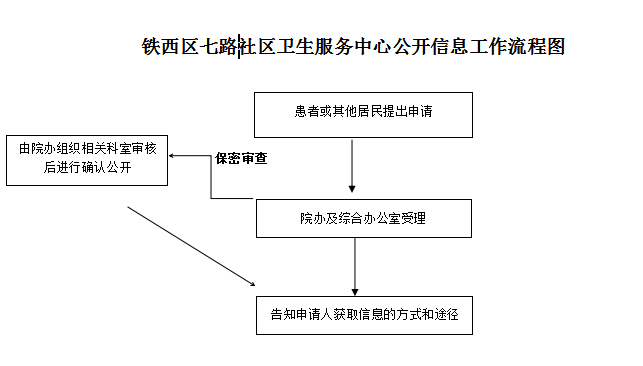 